F			   FA Keelie Makolay, mo paco meeno swayF		     FYeah, yeah, mo paco meeno sway.F			   FA Keelie Makolay, mo paco meeno swayF		     FYeah, yeah, mo paco meeno sway.*	*	*	   *	    *Mo paco meeno sway,*	*	*	   *	    *Mo paco meeno sway,*	*	*	   *	    *Mo paco meeno sway,*	   *	   *	        *        *O mo paco meeno sway.F     *	        *	   	   *	    *Mo paco meeno sway,*	*	*	   FMo paco meeno sway,F	*	*	   *	    *Mo paco meeno sway,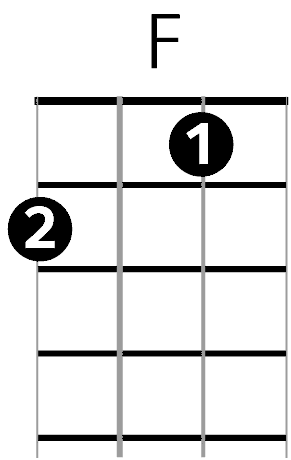 *	   *	   *	        *        *O mo paco meeno sway.London’s BurningF		     FLondon’s Burning, London’s burning,C	    F	     C	        FFetch the engines, fetch the engines,C        C       C      CFire! Fire! Fire! Fire!C	 F	C	FPour on water, pour on water.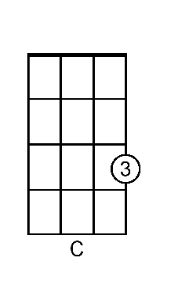 